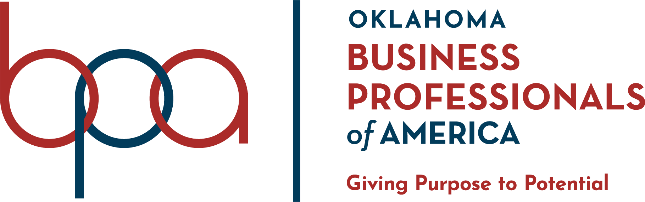 Mid-Level Competition Day ScheduleTuesday, February 23, 2024 | ODCTE – Tuttle Seminar Center, ODCTE9:00 AM Welcome/Registration (breakfast provided)9:15 AMKeynote/Opening Session10:00 AMCompetitions Begin & Testing Lab is Open12:30 PMLunch Provided3:00 PMAll Competitions End (students will be able to leave earlier if their competition is over)